Rekha Rangachari, Esq.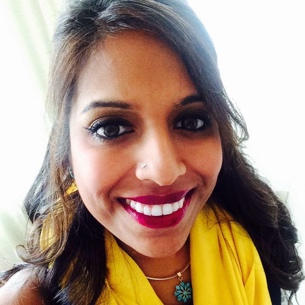 Executive DirectorNew York International Arbitration Center (NYIAC), Inc.rrangachari@nyiac.org+1 646 240 4607Rekha Rangachari is the Executive Director of the New York International Arbitration Center (NYIAC).  Founded in 2013, NYIAC is a not-for-profit, non-governmental organization that promotes and enhances the conduct of international arbitration in New York, offers educational programming, and operates world-class hearing facilities for rent in Midtown Manhattan.Rekha is actively engaged with the arbitration community at the city, state, national, and global levels.  At the New York city and state levels, Rekha serves as Member of the New York City Bar’s Inter-American Affairs Committee and Chair of its Arbitration Subcommittee.  At the state level, Rekha is Member of the New York State Bar Association (NYSBA) Dispute Resolution Section’s Executive Committee and Co-Chair of its International Disputes Resolution Committee; and Member of the NYSBA International Section's Executive Committee and Co-Chair of its International Contracts and Commercial Law Committee.  Rekha is also Board Member of the Association for Conflict Resolution of Greater New York and the New York Coalition of Women’s Initiatives.  At the national level, Rekha is Co-Chair of the Private International Law Interest Group (PILIG) at the American Society of International Law; and Member of the Executive Committee of the Section of Dispute Resolution and Co-Chair of its Young Professionals Committee as well as interlocuter for the Section’s Podcast Series.  On the global level, Rekha is Member of ArbitralWomen and its Diversity Toolkit Training and Marketing Committees.  Rekha also maintains an active connection to academics as Associate Editor of the Juris Investment Arbitration Conference Volumes, Adjunct Professor at Seton Hall Law School, and Peer Review Board Member of the American Review of International Arbitration (ARIA) at Columbia Law School.